Fire Regimes Groups and Descriptions (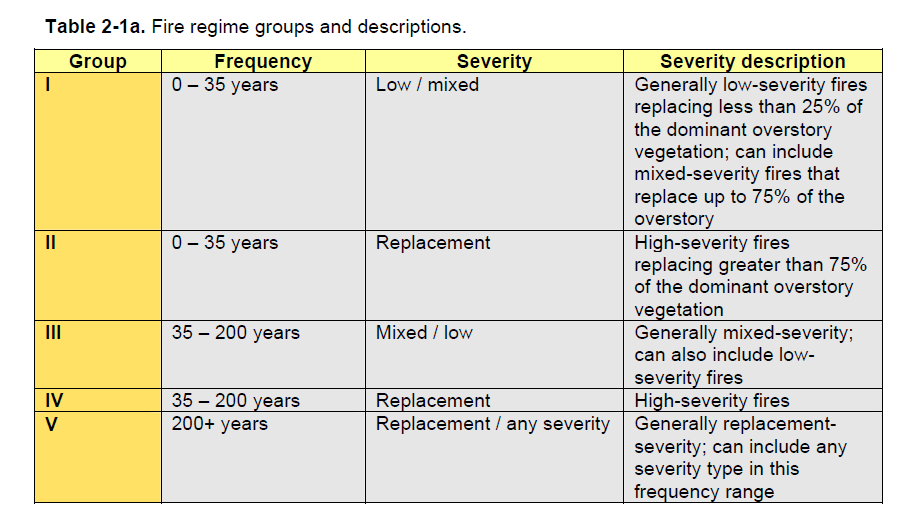 Fire Regime GroupFrequencySeveritySeverity DescriptionI0-35 yearsLow / mixedGenerally low-severity fires replacing less than 25% of the dominant overstory vegetation; can include mixed-severity fires that replace up to 75% of the overstoryII0-35 yearsReplacement High-severity fires replacing greater than 75% of the dominant overstory vegetationIII35 – 200 yearsMixed / lowGenerally mixed-severity; can also include low-severity firesIV35 – 200 yearsReplacementHigh-severity firesV200+ yearsReplacement/ any severityGenerally replacement severity; can include any severity type in this frequency range